HOTĂRÂREA  NR.           /2022privind aprobarea organizării reţelei şcolare a unităţilor de învăţământ preuniversitar de stat și particular de pe raza teritorială a Municipiului Hunedoara, pentru anul şcolar 2023-2024	Consiliul local al municipiului Hunedoara;	Analizând Referatul de aprobare al Primarului municipiului Hunedoara nr. 119762/07.12.2022 prin care se propune aprobarea organizării reţelei şcolare a unităţilor de învăţământ preuniversitar de stat de pe raza teritorială a Municipiului Hunedoara, pentru anul şcolar 2023-2024;	Urmare a adresei Inspectoratului Şcolar Judeţean Hunedoara  nr. 498/17.11.2022 înregistrată la Primăria municipiului Hunedoara sub nr.109729/21.11.2022 ;	Având în vedere Ordinul Ministrului Educației Naționale nr. 4672/2019 privind acordarea autorizației de funcționare provizorie Asociației Umanitare „Betel” din Municipiul Hunedoara pentru unitatea de învățământ preuniversitar particular Grădiniţa „Happy Kids” din Municipiul Hunedoara și Ordinul Ministrului Educației Naționale nr. 4610/2017 privind acordarea acreditării pentru unitatea de învăţământ preuniversitar particular Şcoala Tehnică Postliceală „Henri Coandă” din municipiul Hunedoara; Având în vedere adresa nr.5665/07.12.2022 a Colegiului Național „Iancu de Hunedoara” Hunedoara înregistrată la Primăria Municipiului Hunedoara sub nr.119696/07.12.2022;  În temeiul prevederilor art. 19 alin. (4) și ale art. 61 alin. (2) din Legea educaţiei naţionale nr.1/2011, cu modificările şi completările ulterioare, ale art. 26 și art. 28 alin. (3) din Metodologia privind fundamentarea cifrei de şcolarizare pentru învăţământul preuniversitar de stat, evidenţa efectivelor de preşcolari şi elevi şcolarizaţi în unităţile de învăţământ particular, precum şi emiterea avizului conform în vederea organizării reţelei unităţilor de învăţământ preuniversitar pentru anul şcolar 2023-2024, din 09.11.2022, aprobată prin Ordinul ministrului educației și cercetării nr.6217/2022, precum şi ale art. 4 lit. b) și art. 7 din Legea nr. 52/2003 privind transparenţa decizională în administraţia publică, republicată;	În temeiul prevederilor art. 129 alin. (2) lit. d), alin. (7), lit. a), alin. (14), precum şi ale art.139 coroborat cu art. 196 alin.(1) lit. a), din Ordonanţa de urgenţă nr.57/2019 privind Codul administrativ, cu modificările și completările ulterioare;H O T Ă R Ă Ş T E:	Art. 1. - Aprobă organizarea reţelei şcolare a unităţilor de învăţământ preuniversitar de stat și particular de pe raza teritorială a Municipiului Hunedoara, pentru anul şcolar 2023-2024, conform Anexei care face parte integrantă din prezenta hotărâre.	Art. 2. - Prezenta hotărâre se poate contesta de cei interesaţi la instanţa competentă, în termenul prevăzut de lege.	Art. 3.- Prezenta hotărâre se comunică Prefectului judeţului Hunedoara, Primarului, Administratorului Public, Serviciului Juridic, Administraţie Publică Locală și Autoritate tutelară, Direcţiei Economice, Compartimentului Audit Intern, Biroului Informatică și Tehnică de Calcul, Biroului Comunicare, Promovare, Imagine, Serviciului Informații pentru Cetățeni și Relații Publice, Monitorul Oficial Local, Inspectoratului Şcolar Judeţean Hunedoara, unităţilor de învăţământ nominalizate în Anexă.INIȚIATORPRIMAR,                     DAN BOBOUŢANU                                                                                                                                     AVIZAT,                                                                                                                  SECRETAR GENERAL                                                                                                                                                                                                                           	                                                                                                         Militon Dănuţ LaslăuROMÂNIAJUDEŢUL HUNEDOARAMUNICIPIUL HUNEDOARACONSILIUL LOCAL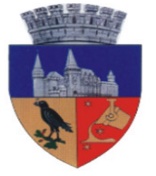 Proiect de HotărâreNr. 555/07.12.2022